Baltimore Oriolesvs. Blue JaysFriday, June 177:05 p.m. ● Fireworks night at Camden Yards!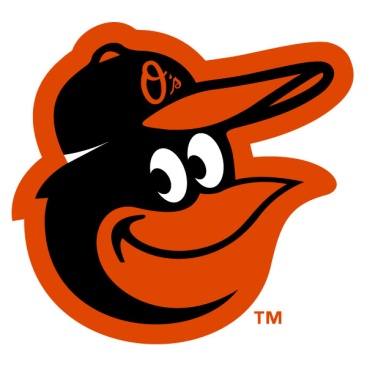 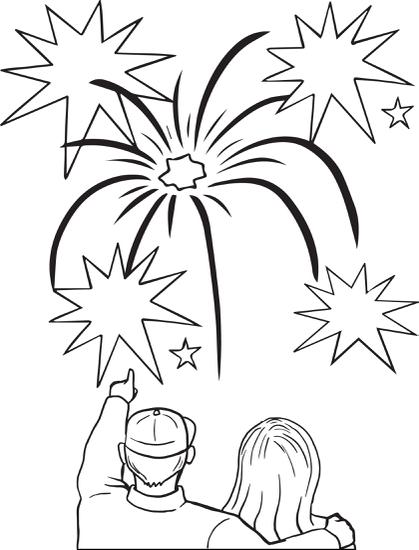 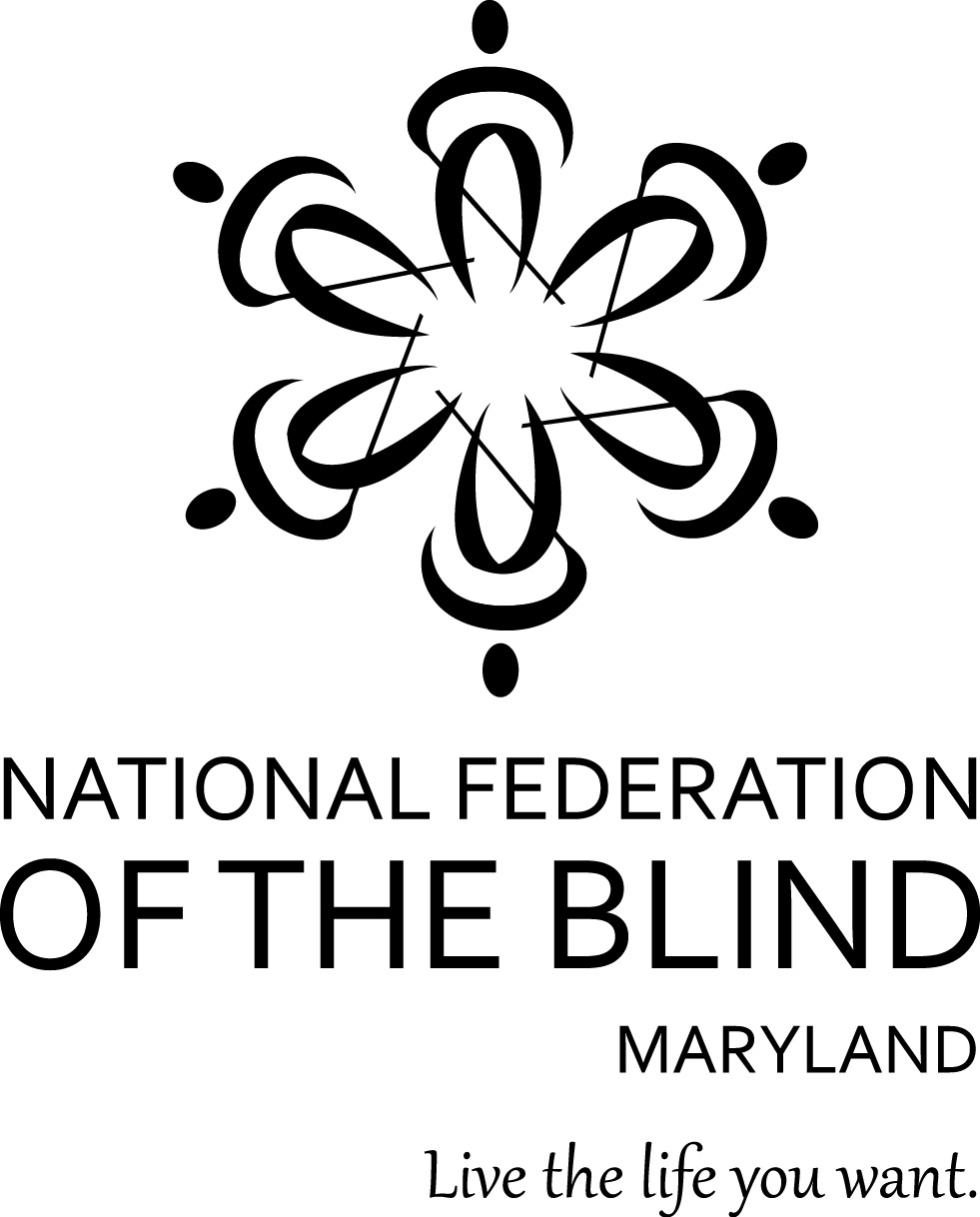 $20 Tickets ● Left Field Lower ReserveTicket Sales in Section 87 benefit the Baltimore Chapter of the National Federation of the BlindTickets on sale until Sunday May 22For tickets or more information, callWilliam Jacobs 410-207-0825